Областна Експертна комисия по животновъдство Бургас инициира поредица от срещи с животновъди по повод усложнената епизоотична обстановка на територията на страната във връзка с констатирани огнища на болестта Заразен нодуларен дерматит Областна Експертна комисия по животновъдство Бургас инициира поредица от срещи с животновъди, собственици на едри преживни животни по повод усложнената епизоотична обстановка на територията на страната във връзка с констатирани  огнища на болестта Заразен нодуларен дерматит. 

            На 04.05.2016г. в присъствието на 50 говедовъди от община Сунгурларе се проведе втората  поредна среща / първата бе в община Руен на 26.04.2016г. /с животновъдите – говедовъди, на която подробно и задълбочено бе съсредоточено вниманието им върху етиологията, клиничната картина, контрола на болестта „Заразен нодуларен дерматит“.   Д-р Галина Петрова в качеството си на секретар на ОЕКЖ Бургас, Господин Иванов- съпредседател на ОЕКЖ Бургас, д-р Живко Камшев и д-р Тоньо Иванов-официални  ветеринарни лекари на община Сунгурларе подробно запознаха присъстващите с приложените профилактични, ограничителни и извънредни мерки за предпазване от разпространението на Заразния нодуларен дерматит по говедата. Информираха фермерите за забраната на придвижване на едри преживни животни, отглеждани на територията на областта, за хода на ваксинацията на всички възприемчиви животни в 20 километрова зона около огнищата на заболяването (кръгова ваксинация) и предупредиха, че закупуването на ваксини от страна на животновъдите е забранено. Сведоха до знанието им Указанията за извършване на инсектицидни обработки при ограничаване и ликвидиране на заболяването „Заразен нодуларен дерматит по говедата“. Обърнаха внимание на необходимостта от  стриктно спазване на задълженията на животновъдите да оповестят по най-бързия начин съмненията за инфектирани животни на техния ветеринарен лекар.
            Г-жа Лидия Станкова-директор на Областна дирекция „Земеделие“ Бургас, сведе до знанието на фермерите информация за хода на кампанията по директни плащания 2016г., като наблегна на кампанията в Бургаска област, която върви добре според определения график - 80% от регистрираните земеделски производители са подали своите заявления за подпомагане, като те покриват над 85% от обработваните площи.
            Бяха разгледани и обсъдени конкретни казуси от компетенцията на ОД“З“ Бургас  касаещи животновъдите, присъстващи на срещата. 
            Следващата среща с животновъди ще е в периода 9-13 май на територията на община Малко Търново.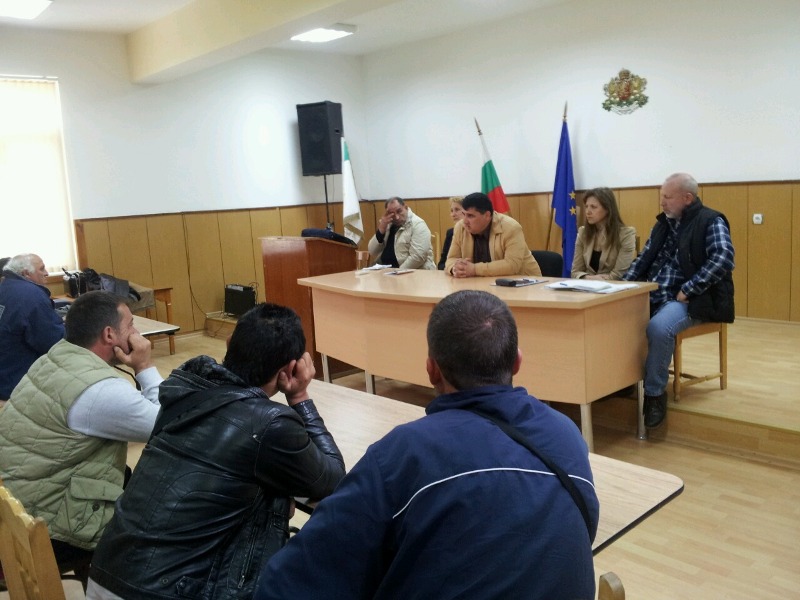 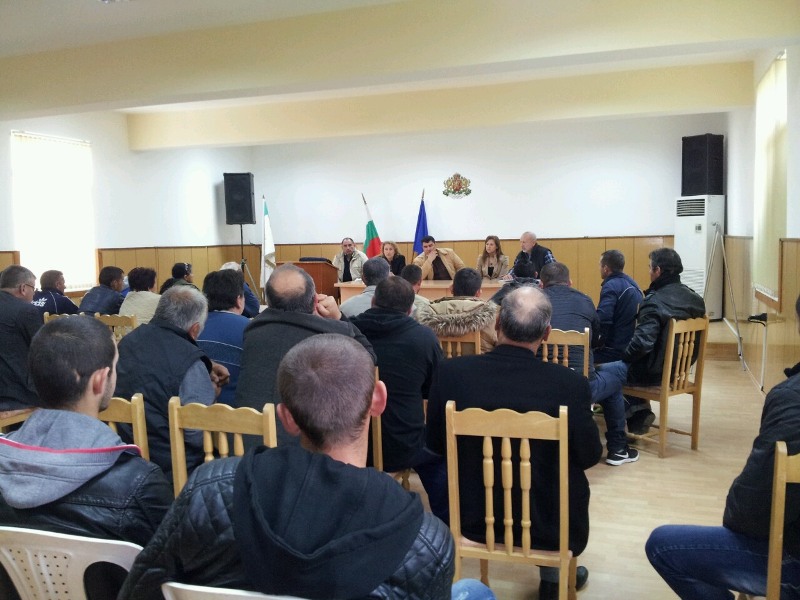 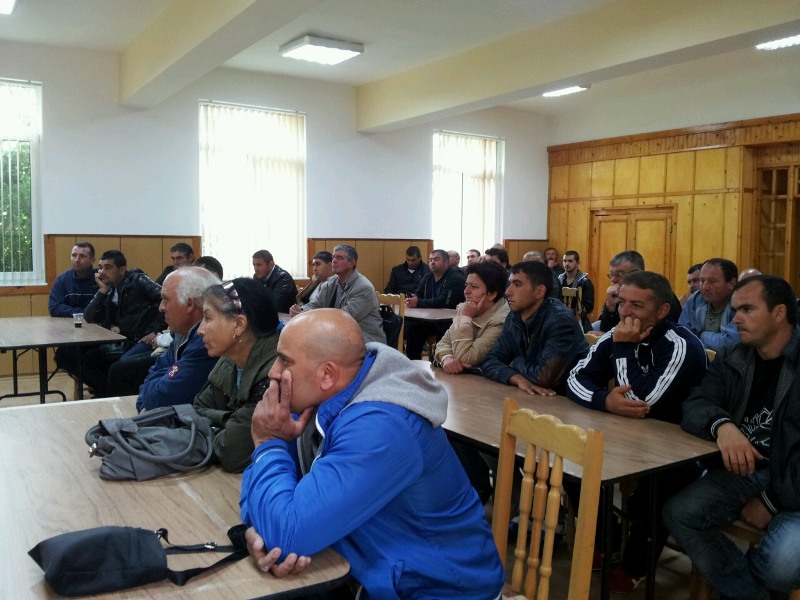 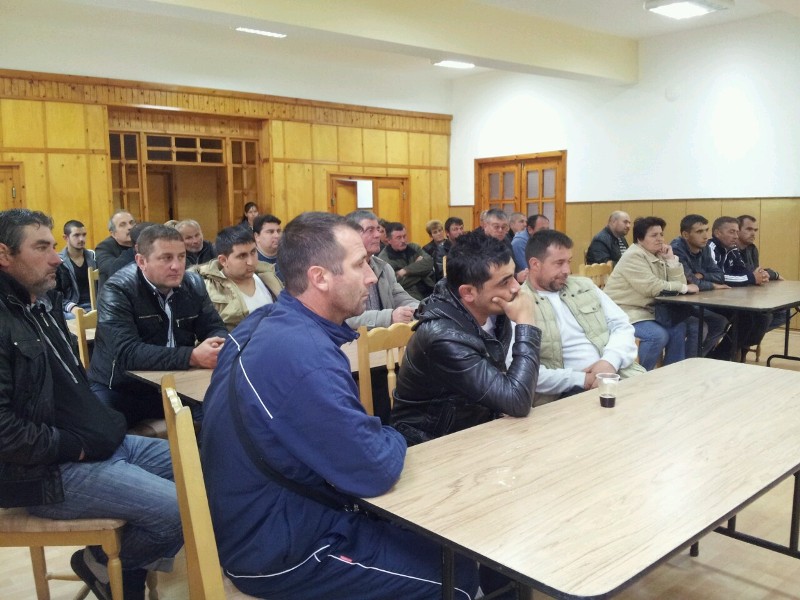 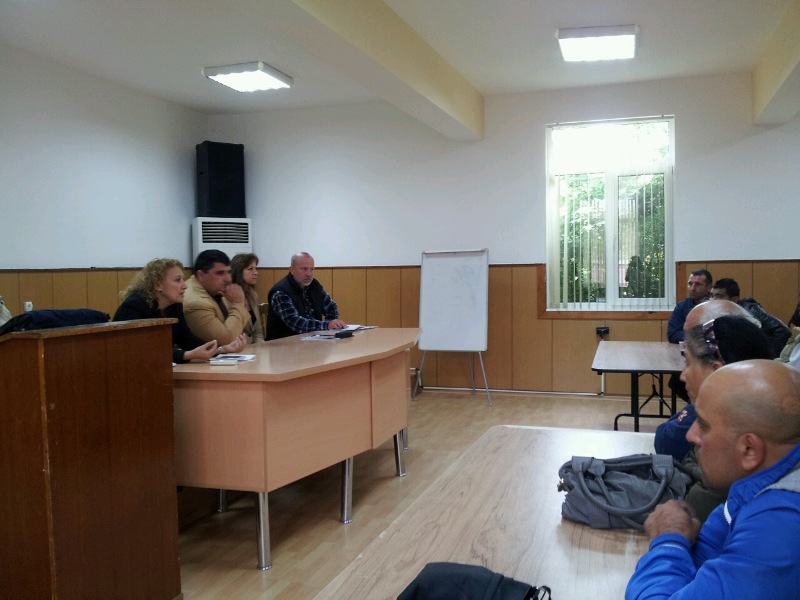 